Инструкция по выполнению заданий по учебной дисциплине «Математика»                          Вторник 24.11.202017 группа ОПОП «Сварщик» ( 6 часов)  Для выполнения задания вы должны зайти в систему дистанционного обучения (СДО)  Артинского агропромышленного техникума.  (ПУТЬ/ http://aat-arti.ru/   главная страница, вкладка , ввести логин и пароль, далее вкладка «Мои курсы», курс  «Математика»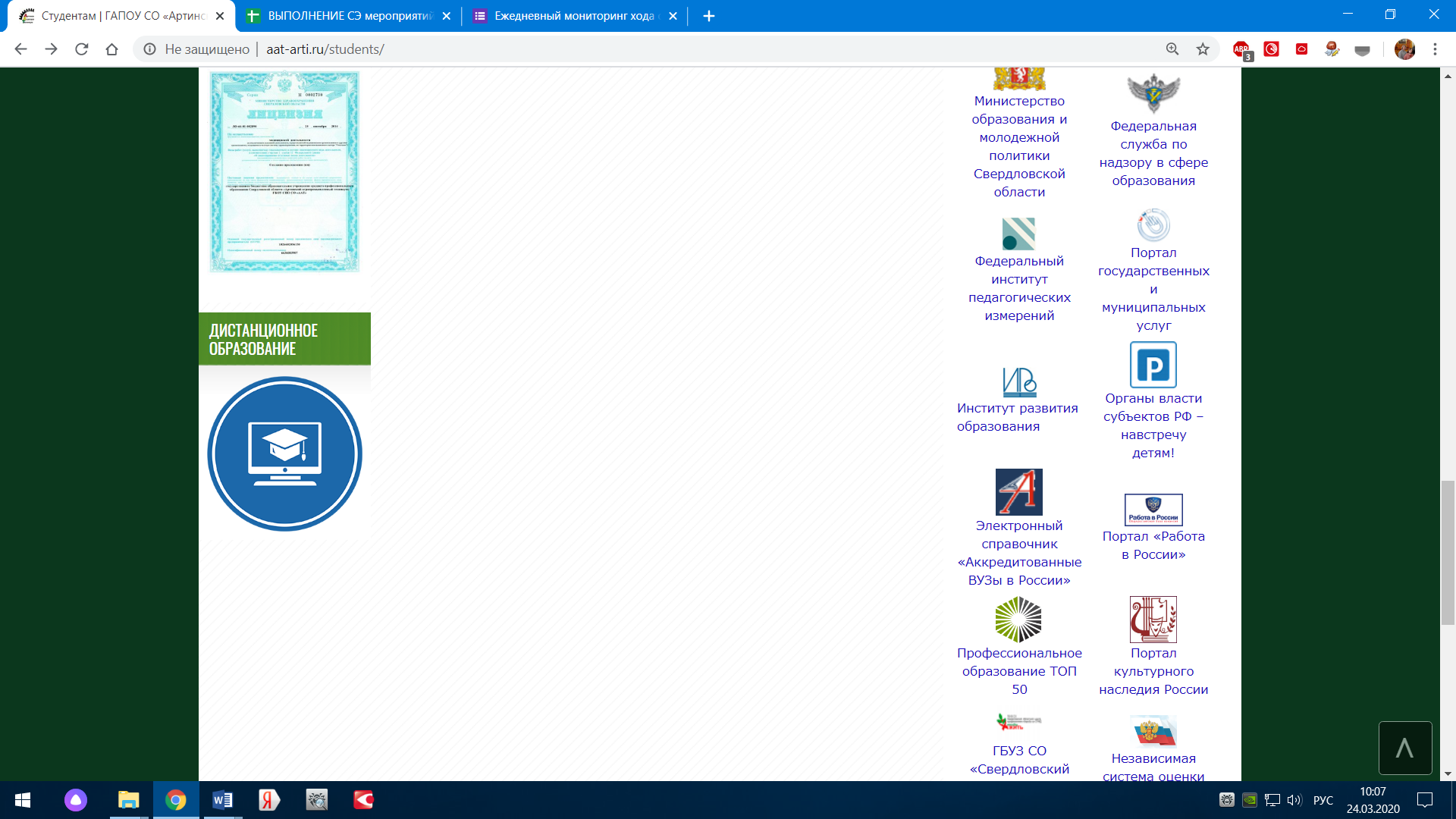     Вы должны выполнить Задание 1.1, фото решенных заданий, с подробным решением, высылать на почту sergey.rudakov.95@mail.ru либо в WatsApp 89022559958. Не забываем подписывать свои работы.Уважаемые студенты! За выполнение заданий на 21.11.2020 вы должны получить 1 оценку, если до конца недели не будут выполнены все задания, в журнал будут выставлены неудовлетворительные оценки.